Publicado en  el 07/02/2014 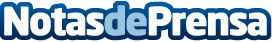 MAPFRE realizará en Pamplona revisiones gratuitas de vehículosLos ciudadanos podrán verificar el estado de su vehículo en una revisión completa que dura entre 20 y 30 minutosDatos de contacto:Nota de prensa publicada en: https://www.notasdeprensa.es/mapfre-realizara-en-pamplona-revisiones_1 Categorias: Seguros http://www.notasdeprensa.es